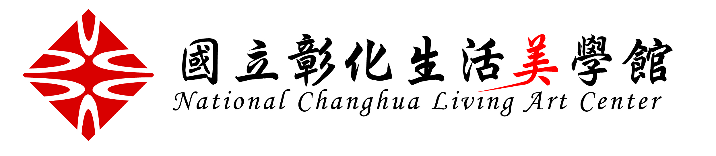 新  聞  稿「氣貫長虹—王英信雕塑創作邀請展」精雕錄風華  細塑展靈韻文化部所屬國立彰化生活美學館自112年3月16日至112年4月16日，在該館第一、二展覽室舉辦「氣貫長虹—王英信雕塑創作邀請展」，展出藝術家王英信的雕塑創作共63件，邀請民眾走進美學館，一同欣賞雕塑之美。藝術家王英信教授是臺中人，在雕塑的創作生涯中，他積極參訪國內、外各大美術館及博物館，透由觀察記錄名家的雕塑作品，一路摸索自學，不懈地嘗試專研雕塑技法。同時為了能更精準表現肌理體態，他也去學習素描和人體解剖學。除了多次獲得全國美展、中部美展及臺陽美展等多項大獎外，他更曾三次入選日本日展(帝展)及三次入選日本日雕展獲推薦為免審查作家，也曾經入選法國春季沙龍及獨立沙龍，並曾榮獲法國藝術家沙龍國家榮譽獎。「人體」一直是王英信鍾情的創作題材，尤其是裸體的雕塑。他的作品涵蓋了人的一生，從襁褓中的嬰兒到老態龍鍾的長者，在他的巧手下都能展現出不同年齡層的美，無論是皮膚肌理的刻畫、面部表情的描繪、乃至於肢體動感的展現，都能如實地詮釋出人物的神韻及表達出真實的情感。他的作品風格偏向自然寫實，在雕琢人體各部位的比例及細節上強調嚴謹精準。除了造型的追求外，他的作品也著重傳達情感的交流。「人像」是另一個他擅長的主題，為了能更好重現出人物的樣貌精髓，他會在雕塑前深入研究人物的生活，並仔細觀察人物的相片，將眼角眉目間的神韻以及臉部的動態表情刻劃地微妙微肖，同時請該人物的親友反覆確認，以確保能重現人物的靈韻神采。例如：《未完成的作品》將畫家楊三郎老師的風采表露無遺，《奪標》重現前總統李登輝先生揮桿的英姿。為了推廣雕塑藝術，他於南投縣草屯鎮成立王英信美術館，園區計有一百餘件大型作品，如：超大型的《亨利．摩爾紀念頭像》、配合噴泉造景的《夏日》、紀錄年長者姿態的《永恆》及紀念前輩藝術家的《臺展三少年》等，希望對藝術有興趣的同好，能透過導覽解說、欣賞作品和DIY的過程，更親近雕塑藝術。本次展覽「氣貫長虹—王英信雕塑創作展」，展出他創作生涯40多年來的雕塑作品，包括〈舞蹈系列〉及〈人生系列〉等代表作。他期盼透過這次展覽讓觀眾更加認識雕塑藝術，也希望觀眾理解每件作品背後的創作理念，引發共鳴，進而培養欣賞雕塑作品的興趣及能力。開幕式訂於112年03月18日(六)14：30，於本館第1展覽室舉辦，歡迎各界共襄盛舉！國立彰化生活美學館（http://www.chcsec.gov.tw）開放時間：週二～日 09:00~17:00，週一休館館    址：50074彰化市卦山路18號服務電話：04-7222729